Frauengottesdienst zum Internationalen Frauentag  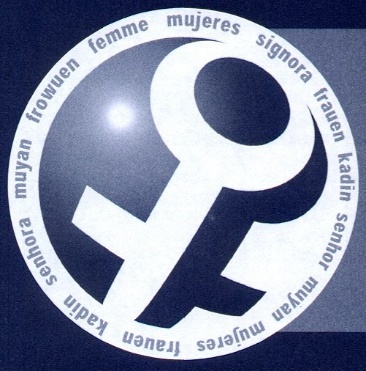 Am Dienstag, 7. März 2023, um 18 Uhr in der PetrikircheHast du Ohren – dann hör zu!Es gibt so viel zu beklagen und doch auch so viel zu feiern. Manchmal stecken wir fest zwischen der Sorge um die Zukunft der Welt und unserer Sehnsucht nach dem vollen Leben. Aber vielleicht geht doch beides zusammen:Hast du Ohren – dann hör zu!Veranstalterin: KirchenFrauenKonvent der Ev.-luth. Landeskirche in BraunschweigGottesdienstgestaltung: Pfarrerinnen Ulrike Scheibe, Sabine WittekopfMusik: Daisy Grün und Tabea Wink